Разработка  урока  алгебры  9 класспо теме : «Арифметическая и геометрическая прогрессии».Тема урока: Прогрессио- движение вперед.Цель урока: С помощью дидактической игры – стимулировать учащихся к                     математической деятельности.Умения и навыки: Знать определения  арифметической и геометрической прогрессии.Уметь записывать  в общем виде рекуррентную формулу, с помощью которой задаются прогрессии. Знать формулы n-го члена, используя их решать задачи.Метод обучения:  Создание эмоционально – нравственных ситуаций, методом познавательных игр.Задачи:  Развитие  познавательной активности и самостоятельности, формирование качеств творческой личности.Описание хода урока:Класс разбивается на две команды.Первое соревнование – проверка домашнего задания.1тур.1 команда – Определения прогрессий, формулы n-го члена.2 команда – Определение среднего арифметического и геометрического члена. Характеристические свойства прогрессий.1 команда.Мы изучили две прогрессии арифметическую и геометрическую. Вспомним их определения (сразу оба).Числовая последовательность, каждый член которой, начиная со второго, равен предшествующему члену,сложенному  с одним и тем же числомумноженному  на одно и тоже число.называетсяарифметической    прогрессией.                       геометрическойОбратите  внимание ,насколько похожи определения. Еще раз убеждаемся в том, что операции сложения и умножения имеют много общего. 2 команда.Родство прогрессий становится еще более заметным, если вспомнить их характеристические свойства.Любой член  арифметической  прогрессии, начиная со второго,                      геометрическойявляется средним  арифметическим                                  геометрическимпредшествующего и последующего членов.1 команда.Формулы  n-го члена прогрессий= + d (n – 1)                                    =  *                              Зная одну формулу, можно легко получить другую – надо лишь сложение заменить умножением и умножение заменить возведением в степень, и из формулы для арифметической прогрессии получится формула для геометрической прогрессии.2 команда.Характеристические свойства прогрессий: =    +                                           =  *                    2Сложение  заменяем умножением, деление на 2 на извлечение корня второй степени.2 тур.1 команда.Сами по себе прогрессии известны так давно, что конечно , нельзя говорить о том, кто их открыл. Это и понятно уже натуральный ряд 1,2,3,4,…,n,.. есть арифметическая прогрессия с первым членом, равным 1, и разностью равной 1.О том как давно была известна геометрическая прогрессия, косвенным образом свидетельствует знаменитое предание о создании шахмат. Рассказывают , что индийский принц Сирам  рассмеялся , услышав, какую награду попросил у него изобретатель шахмат. За 1 клетку шахматной доски – 1 зерно, за вторую - два, за третью – четыре, за четвертую – восемь и т.д. до 64-ой.Нетрудно сосчитать, используя известную нам формулу суммы n членов геометрической прогрессии, что = -1=18446744073709551615 = 18,5*Если бы  принцу удалось засеять пшеницей площадь всей поверхности Земли, считая и моря, и океаны, и горы, и Арктику с Антарктикой, и получить удовлетворительный урожай, то пожалуй лет за 5 он бы смог рассчитаться с просителем. Как вы считаете стоило ему смеяться?На связь между прогрессиями первым, по видимому обратил внимание великий Архимед (ок.287-212 лет до н.э.). Вы конечно, знаете из физики о законе Архимеда. Но он еще и замечательным математиком, положившим начало многим разделам математики, которые были развиты лишь в 17 веке. 2 команда.Очень может пригодиться при решении многих задач – знать формулу =  ( n+1)*n             2для вычисления суммы  n  натуральных чисел и формулу = для вычисления суммы n последовательных нечетных чисел. Обе эти последовательности есть частные случаи арифметической прогрессии. Заметьте , что вторая формула имеет изящный геометрический смысл.На рисунке обозначен первый квадрат .Его как бы охватывают 3 таких же квадрата, образуя вместе с первым, новый квадрат, состоящий из 4-х квадратов .Его ,в свою очередь , как бы буквой  Г охватывает ровно 5 –квадратов, Получается новый квадрат, состоящий уже из 9 квадратов и т. д.Красиво?А с первой  формулой связана одна из страниц биографии К.Ф.Гаусса. Однажды на уроке в третьем классе, где учился Гаусс, учитель дал задание сложить все числа от 1 до 1оо. Маленький Гаусс сразу сообразил, что 1+100=101, 2+99=101,3+98=101 и т. д .( в нашей формуле n+1) , сообразил он и то , что таких пар будет   = 50 ( в формуле ).  Осталось умножить 101*50, что мальчик сделал в уме. Свои вычисления он закончил , до того как учитель подиктовал задание.Для математика важно получив задачу – подумать – а нет ли иного метода решения, стоит ли идти проторенным путем, не поискать ли свой ,новый, лучший, оригинальный?3 тур.Предлагается разделить страницу тетради на две части и слева написать «Арифметическая прогрессия» , а справа – «Геометрическая прогрессия».На доску справа проецируются задача, приводящая к арифметической прогрессии и вопросы  и задания ,которые необходимо выполнить.На доску слева проецируются задача ,приводящая к геометрической прогрессии  и задания ,которые необходимо выполнить.                                                   Задача.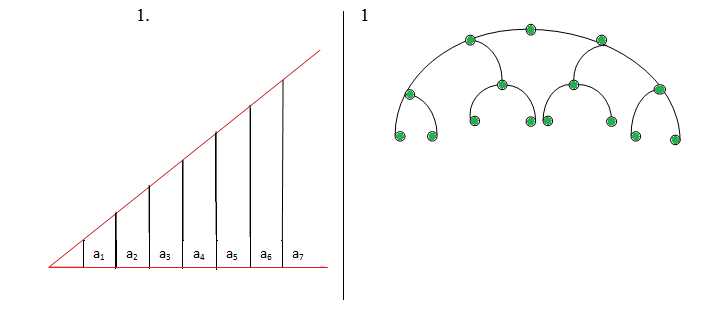 1.Записать  последовательность  в соответствии с условием задачи
2.Записать эту же последовательность с помощью таблицы.
3.Найти разность d между предыдущим и последующим членами последовательности в первой задаче и частное q от деления последующего члена на предыдущий  во 2-ой задаче.
4.Задать эти последовательности рекуррентным способом.
5.Найти среднее геометрическое (Арифметическое) чисел  2 и 8. Записать найденное число с данными в порядке возрастания . Образуют ли  эти числа арифметическую (геометрическую) прогрессию.
6.Справедлива ли такая зависимость для трех последовательных членов рассматриваемых последовательностей .Запись ответов производится учащимися, которые поочередно вызываются к доске от каждой команды:
1) 5;7;9;11;13;15;17.                                       1) 1;2;4;8;16;32;64.    2)                                                                      2)3) а2-а1=2 ,  а3-а2=2…                                      3) b2:b1=2 , b3:b2=2… 

             an+1-an=d                                                   bn+1:bn=q4)  a2=a1+2 , a3=a2+2…                                      4) b2=b1*q , b3=b2*q
                                                                                                          
               an+1=an+d                                                 bn+1=bn*q                                                                         5)  =5      2;5;8	                                           5) =4           2;4;86)=7 , =9…                                      6) =2 , =4…Отдельно, капитаны команды решают более сложные задания.

№433
Найти все члены арифметической прогрессии ( ), обозначенные буквами
a1  ; a2 ; -19 ; -11,5 ; a5…                           a1 ; -8,5 ; a3 ; -4,5 ; a5 ; a6…d=-11,5+19=7,5                                        d=-6,5+8,5=2a1=-26,5-7,5=-34                                      a1=-8,5-2=-10,5a2=-19-7,5=-26,5                                      a3==-=-6,5a5=-11,5+7,5=-4                                        a5=-4,5+2=-2,5                                                                     a6=-2,5+2=-0,5Далее команды работают по учебнику.1к. №446(а)                                                                   2к. №446(б)Найдите сумму ,слагаемыми которой являются последовательные члены арифметической прогрессии .2+6+10+…+198                                                               95+85+75+…+(-155) d=6-2=4.                                                                           d=85-95=-10.n=+1                                                                      an=a1+d(n-1)n=+1=50.                                                             n==25.S50==5000.                                                 S25==-750.В конце урока подводятся итоги  и  выставляются оценки .Д/3.  № 380 и 401  составить аналогичные задачи и решить их. 
                          Школа – лицей  №20 имени А.С.ПушкинаМетодическая разработка  урока по алгебре  9 класспо теме : «Арифметическая и геометрическая прогрессии».Тема урока: Прогрессио- движение вперед.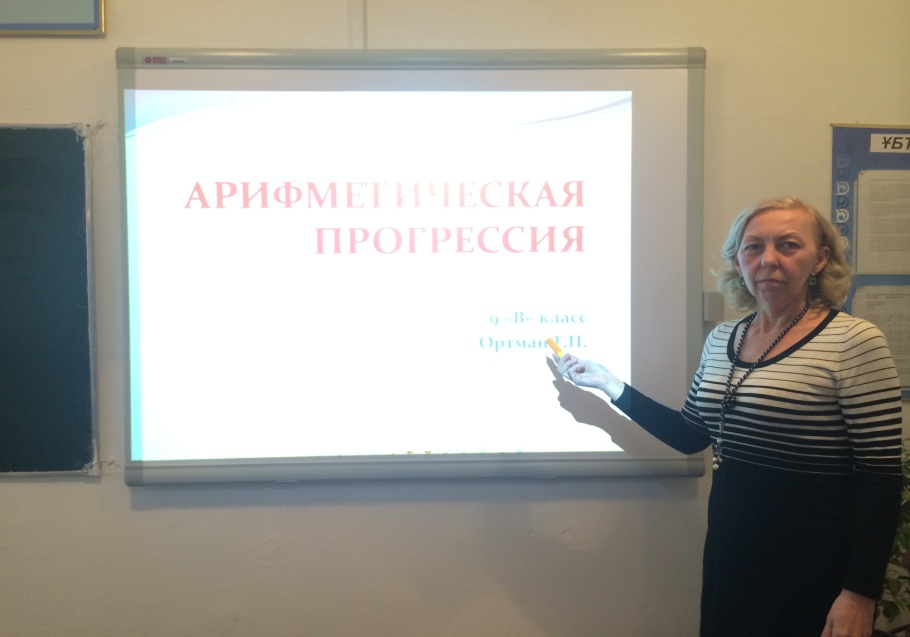     Учитель математики:   Ортман Татьяна Павловна.                                                          г.Атырау                                                             2015г.7531n1234567a57911131517n1234567a1248163264